12.07.2021 № 8.3.6.2-08/120721-1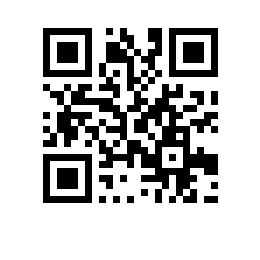 с изм. от 16.07.2021, 26.08.2021Об особенностях организации образовательного процесса с участием студентов и аспирантов НИУ ВШЭ – Санкт-Петербург в 2021-2022 учебном годуВ целях создания условий для противодействия распространению новой коронавирусной инфекции и с учетом ограничений, установленных для образовательных организаций в регионе места нахождения НИУ ВШЭ – Санкт-Петербург, и в соответствии с приказом НИУ ВШЭ от 30.06.2021 № 6.18.1-01/300621-30 «Об особенностях организации образовательного процесса с участием студентов и аспирантов НИУ ВШЭ в 2021-2022 учебном году»ПРИКАЗЫВАЮ:Деканам факультетов, реализующих образовательные программы высшего образования (далее – реализуемые ОП):в период с 01.09.2021 по 31.12.2021 обеспечить реализацию учебного процесса с учетом следующих ограничений:принимать меры по соблюдению социальной дистанции и иных профилактических мероприятий (масочный режим, санитарная обработка рук и прочее) при проведении учебных занятий в помещениях НИУ ВШЭ – Санкт-Петербург;проведение учебных занятий в помещениях НИУ ВШЭ – Санкт-Петербург, допускается при одновременном присутствии в одной аудитории не более 60 студентов или аспирантов (далее – обучающиеся);не допускать присутствия в помещениях НИУ ВШЭ – Санкт-Петербург во время учебных занятий обучающихся, указанных в подпункте 1.2.7 пункта 1 настоящего приказа (далее – обучающиеся на изоляции); при организации учебных занятий для групп и потоков, в которые входят обучающиеся на изоляции, использовать дистанционные технологии и электронное обучение, полностью сопровождать обучение через сайты учебных дисциплин в электронной образовательной среде НИУ ВШЭ (LMS); организовывать обучение внешних лиц на общеуниверситетских факультативах и иных межкампусных дисциплинах исключительно с применением дистанционных технологий без посещения зданий НИУ ВШЭ – Санкт-Петербург;с 20.08.2021 обеспечивать учет и регулярное обновление информации об обучающихся реализуемых ОП по следующим категориям:обучающиеся, переболевшие COVID-19 в течение последних шести месяцев и предоставившие через личный кабинет обучающегося в электронной информационной образовательной среде НИУ ВШЭ (далее – личный кабинет в ЭИОС) документ, подтверждающий перенесенное заболевание, выданный уполномоченной организацией;обучающиеся, имеющие противопоказания к профилактической прививке против новой коронавирусной инфекции в соответствии с пунктами 2.10, 2.11 Методических рекомендаций «Порядок проведения вакцинации вакциной ГАМ-КОВИД-ВАК против COVID-19 взрослого населения», пунктом 6.3 стандартной операционной процедуры «Порядок проведения вакцинации против COVID-19 вакциной ЭпиВакКорона взрослому населению» и Инструкции Министерства здравоохранения РФ по медицинскому применению лекарственного препарата КовиВак, и представившим через личный кабинет в ЭИОС копию справки о наличии противопоказаний, выданную уполномоченной организацией;обучающиеся (в т.ч. не являющиеся гражданами РФ), прошедшие вакцинацию, в том числе вакцинами иностранного производства, и представившие подтверждающие сведения (скан-копию всех страниц бумажного сертификата о вакцинации или электронный сертификат о вакцинации или иной документ о прохождении вакцинации (для вакцин иностранного производства) через личный кабинет в ЭИОС;обучающиеся, не достигшие возраста 18 лет, не относящиеся к обучающимся, указанным в подпунктах 1.2.1, 1.2.3 пункта 1 настоящего приказа, и не имеющие других противопоказаний для вакцинации из числа указанных в подпункте 1.2.2 пункта 1 настоящего приказа, законные представители которых дали согласие на обучение в зданиях/помещениях НИУ ВШЭ – Санкт-Петербург (далее – несовершеннолетние обучающиеся);обучающиеся, осваивающие образовательные программы исключительно с применением электронного обучения и дистанционных образовательных технологий в связи с отсутствием возможности находиться в г. Санкт-Петербург, в том числе иностранные граждане, которые не могут пересечь границу Российской Федерации, (далее – дистанционные обучающиеся);обучающиеся, не относящиеся ни к одной из категорий, указанных в подпунктах 1.2.1 – 1.2.4 пункта 1 настоящего приказа (далее – обучающиеся в зоне риска);обучающиеся, находящиеся в режиме изоляции по причине заболевания или контакта с заболевшим коронавирусной инфекцией (обучающиеся на изоляции);организовать процесс адресного уведомления несовершеннолетних обучающихся не позднее, чем за месяц до наступления совершеннолетия соответствующего обучающегося о необходимости вакцинации;организовать процесс уведомления педагогического состава реализуемых ОП о наличии дистанционных обучающихся, обучающихся на изоляции и о необходимости соблюдения требований, установленных подпунктом 1.1 пункта 1 настоящего приказа;проводить мониторинг качества дистанционного сопровождения реализации образовательных программ;в период с 30.08.2021 по 30.06.2022 обеспечить предоставление в адрес Управления образовательных программ, Отдела безопасности и режима и Отдела по социальным вопросам еженедельного отчета о распределении обучающихся реализуемых ОП по категориям, указанным в подпунктах 1.2.1 – 1.2.7 пункта 1 настоящего приказа;обеспечить регулярное информирование обучающихся реализуемых ОП о необходимости предоставлять информацию о перенесенном заболевании COVID-19 или о вакцинации через личный кабинет в ЭИОС.Приостановить с 01.09.2021 по 31.12.2021 посещение обучающимися, находящимися на изоляции зданий и помещений учебного, производственного, социального, культурного назначения на территории НИУ ВШЭ – Санкт-Петербург. Заместителю директора Цветкову А.А. обеспечить реализацию пункта 2 настоящего приказа.Заместителю директора Кагиеву А.М. в течение 2021/2022 учебного года:проводить разъяснительную работу о необходимости соблюдения профилактических мер, вакцинации и ревакцинации среди всех категорий обучающихся;осуществлять мониторинг статуса вакцинации обучающихся не реже 1 раза в неделю.Контроль за исполнением настоящего приказа возложить на заместителя директора Стародубцева А.В.Директор			 						       С.М. Кадочников